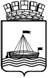 АДМИНИСТРАЦИЯ ГОРОДА ТЮМЕНИДЕПАРТАМЕНТ ПО СПОРТУ И МОЛОДЕЖНОЙ ПОЛИТИКЕ ПРИКАЗ В соответствии с Федеральным законом от 04 декабря 2007 г. № 329-ФЗ «О физической культуре и спорте в Российской Федерации», на основании ходатайств и требований ЕВСК, в целях пропаганды физической культуры среди населения, в соответствии с муниципальной программой «Развитие физической культуры и спорта в городе Тюмени на 2015-2020», утвержденной распоряжением Администрации города Тюмени от 05.11.2014г. № 822-рк,  ПРИКАЗЫВАЮ:Присвоить 2 спортивный разряд по плаванию:Иванову Антону (МАУ ДО СДЮСШОР №1 города Тюмени);Радаеву Кириллу (МАУ ДО СДЮСШОР №1 города Тюмени);Харченко Раисе (МАУ ДО СДЮСШОР №1 города Тюмени).Присвоить 2 спортивный разряд по теннису:Шелудкову Александру (МАУ ДО СДЮСШОР №1 города Тюмени).Присвоить 2 спортивный разряд по греко-римской борьбе:Джаваян Али (МАУ ДО СДЮСШОР №3 города Тюмени);Гаджиеву Ренату (МАУ ДО СДЮСШОР №3 города Тюмени);Розум Дмитрию (МАУ ДО СДЮСШОР №3 города Тюмени);Трифанову Данилу (МАУ ДО СДЮСШОР №3 города Тюмени);Насирову Саддаму (МАУ ДО СДЮСШОР №3 города Тюмени);Мальцеву Виталию (МАУ ДО СДЮСШОР №3 города Тюмени);Чекмареву Данилу (МАУ ДО СДЮСШОР №3 города Тюмени);Турдиалиеву Мураджону (МАУ ДО СДЮСШОР №3 города Тюмени).Присвоить 2 спортивный разряд по волейболу:Лебедевой Дарье (МАУ ДО СДЮСШОР №1 города Тюмени);Решетниковой Марии (МАУ ДО СДЮСШОР №1 города Тюмени);Губановой Евгении (МАУ ДО СДЮСШОР №1 города Тюмени);Черезовой Анне (МАУ ДО СДЮСШОР №1 города Тюмени);Варенцовой Софье (МАУ ДО СДЮСШОР №1 города Тюмени);Беляевой Анастасии (МАУ ДО СДЮСШОР №1 города Тюмени);Пауловой Елизавете (МАУ ДО СДЮСШОР №1 города Тюмени).Присвоить 2 спортивный разряд по бильярдному спорту:Болотову Петру (ТООО «Федерация бильярдного спорта Тюменской области»);Полетайкину Михаилу (ТООО «Федерация бильярдного спорта Тюменской области»).Присвоить 2 спортивный разряд по рыболовному спорту:Мельникову Сергею (РОО «Федерация рыболовного спорта Тюменской области»).Присвоить 2 спортивный разряд по скалолазанию:Ягубцевой Ксении (МАУ ДО ДЮСШ «Алькор» города Тюмени);Каримову Газизу (МАУ ДО ДЮСШ «Алькор» города Тюмени);Клименко Егору (МАУ ДО ДЮСШ «Алькор» города Тюмени);Овсянникову Владу (МАУ ДО ДЮСШ «Алькор» города Тюмени).Присвоить 2 спортивный разряд по танцевальному спорту:Захаровой Анне (МАУ ДО ДЮЦ «Клуб детского творчества им. А.М.Кижеватова» города Тюмени).Присвоить 2 спортивный разряд по спортивному туризму:Лагунову Роману (МАУ ДО ДЮЦ «Авангард» города Тюмени);Кузнецову Даниле (МАУ ДО ДЮЦ «Авангард» города Тюмени);Красноперову Дмитрию (МАУ ДО ДЮЦ «Авангард» города Тюмени);Озорнину Алексею (МАУ ДО ДЮЦ «Авангард» города Тюмени);Новопашину Данилу (МАУ ДО ДЮЦ «Авангард» города Тюмени);Лопареву Гавриилу (МАУ ДО ДЮЦ «Авангард» города Тюмени).Присвоить 3 спортивный разряд по скалолазанию:Башировой Альбине (МАУ ДО ДЮСШ «Алькор» города Тюмени).Присвоить 3 спортивный разряд по спортивному туризму:Захарову Александру (МАУ ДО ДЮЦ «Авангард» города Тюмени);Шешеговой Алене (МАУ ДО ДЮЦ «Авангард» города Тюмени);Быкову Евгению (МАУ ДО ДЮЦ «Авангард» города Тюмени);Пьянкову Валентину (ГАУ ДО ТО  ДТиС «Пионер»);Столярову Никите (МАУ СОШ №91);Ильину Юрию (ГАУ ДО ТО  ДТиС «Пионер»);Кретову Даниле (ГАУ ДО ТО  ДТиС «Пионер»).Присвоить 3 спортивный разряд по художественной гимнастике:Бикмулиной Веронике (МАУ ДО ДЮСШ «Водник» города Тюмени);Димитровой Александре (МАУ ДО ДЮСШ «Водник» города Тюмени);Клевцовой Александре (МАУ ДО ДЮСШ «Водник» города Тюмени);Крекниной Елизавете (МАУ ДО ДЮСШ «Водник» города Тюмени);Мазановой Арине (МАУ ДО ДЮСШ «Водник» города Тюмени);Матвеевой Веронике (МАУ ДО ДЮСШ «Водник» города Тюмени);Мерц Кристине (МАУ ДО ДЮСШ «Водник» города Тюмени);Рагозиной Арине (МАУ ДО ДЮСШ «Водник» города Тюмени);Сивас Яне (МАУ ДО ДЮСШ «Водник» города Тюмени);Токманцевой Алине (МАУ ДО ДЮСШ «Водник» города Тюмени);Тюриковой Яне (МАУ ДО ДЮСШ «Водник» города Тюмени);Чачиной Нине (МАУ ДО ДЮСШ «Водник» города Тюмени);Чупиной Полине (МАУ ДО ДЮСШ «Водник» города Тюмени).Присвоить 3 спортивный разряд по пулевой стрельбе:Косиковой Юлии (ГАУ ДО ТО «Региональный центр допризывной подготовки и патриотического воспитания «Аванпост»).Присвоить 3 спортивный разряд по бильярдному спорту:Мойсиевич Владимиру (ТООО «Федерация бильярдного спорта Тюменской области»).Присвоить 3 спортивный разряд по легкой атлетике:Шешуковой Дарье (МАУ ДО СДЮСШОР №2 города Тюмени);Телиной Анастасии (МАУ ДО СДЮСШОР №2 города Тюмени);Волковой Валерии (МАУ ДО СДЮСШОР №2 города Тюмени).Присвоить 3 спортивный разряд по волейболу:Цветановой Алисе (МАУ ДО СДЮСШОР №1 города Тюмени);Филатовой Валерии (МАУ ДО СДЮСШОР №1 города Тюмени);Кошелевой Екатерине (МАУ ДО СДЮСШОР №1 города Тюмени).Присвоить 3 спортивный разряд по теннису:Малюгиной Анне (МАУ ДО СДЮСШОР №1 города Тюмени).Присвоить 3 спортивный разряд по плаванию:Загайнову Сергею (МАУ ДО СДЮСШОР №1 города Тюмени);Козлову Илье (МАУ ДО СДЮСШОР №1 города Тюмени);Жукову Данилу (МАУ ДО СДЮСШОР №1 города Тюмени).Присвоить 3 спортивный разряд по спортивной гимнастике:Покатилову Льву (МАУ ДО СДЮСШОР №1 города Тюмени).Присвоить 3 спортивный разряд по греко-римской борьбе:Лабанову Илье (МАУ ДО СДЮСШОР №3 города Тюмени);Кулакову Егору (МАУ ДО СДЮСШОР №3 города Тюмени);Цатурян Армонду (МАУ ДО СДЮСШОР №3 города Тюмени);Беккер Дмитрию (МАУ ДО СДЮСШОР №3 города Тюмени);Алланиязову Константину (МАУ ДО СДЮСШОР №3 города Тюмени);Крючкову Трофиму (МАУ ДО СДЮСШОР №3 города Тюмени);Шимареву Артему (МАУ ДО СДЮСШОР №3 города Тюмени);Толмачеву Кириллу (МАУ ДО СДЮСШОР №3 города Тюмени).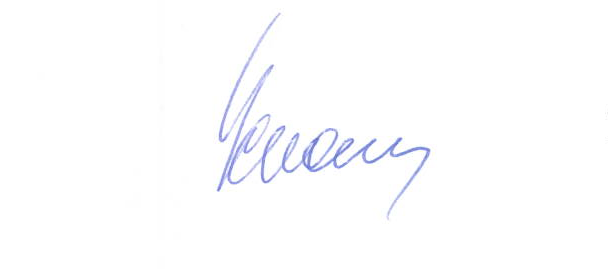 Директор            									       Е.В. Хромин07.10.2016№418О присвоении спортивного разряда